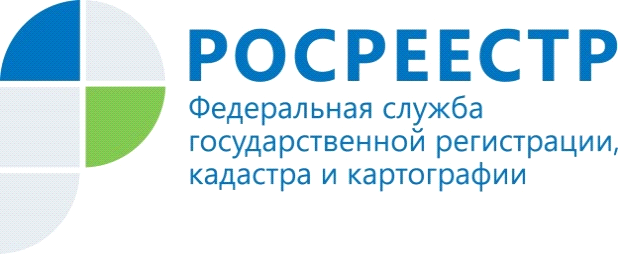 Внимание: новые формы заявлений при лицензировании геодезической и картографической деятельности.Управление Росреестра по Красноярскому краю информирует, что приказом  Федеральной службы государственной регистрации, кадастра и картографии от 02.05.2017 № П/0203 утверждены  новые формы  документов, используемых в процессе лицензирования геодезической и картографической деятельности. Данным приказом утверждены новые формы заявлений о предоставлении и переоформлении лицензии, прекращении лицензируемого вида деятельности, выдаче выписки о лицензиате из реестра лицензий,  предоставлении дубликата и копии лицензии. Новые формы необходимо использовать соискателям лицензий с 14 августа 2017 года.  Напоминаем, что с 1 января 2017 года изменился перечень видов работ,  подлежащих лицензированию, и требования по наличию образования по каждому виду работ. К видам геодезической и картографической деятельности, подлежащим лицензированию относятся: - установление и изменение границ между субъектами Российской Федерации и границ муниципальных образований;-установление, изменение и уточнение прохождения государственной границы Российской Федерации;- создание и (или) обновление государственных топографических карт или государственных топографических планов;-создание государственных геодезических, нивелирных, гравиметрических сетей, геодезических сетей специального назначения, в том числе сетей дифференциальных геодезических станций;- определение параметров фигуры Земли и гравитационного поля.Соответственно, лицензии на осуществление геодезической и картографической деятельности, полученные до 01.01.2017, подлежат переоформлению в обязательном порядке. По состоянию на 25.08.2017 Управлением предоставлено 5 новых лицензий на осуществление геодезической и картографической деятельности, переоформили лицензии 12 лицензиатов. Всего на территории Красноярского края 88 лицензиатов, осуществляющих деятельность. Кроме того, лицензия подлежит переоформлению в случаях реорганизации юридического лица в форме преобразования, изменения его наименования, адреса места нахождения, а также в случаях изменения места жительства, фамилии, имени и отчества индивидуального предпринимателя, реквизитов документа, удостоверяющего его личность, адресов мест осуществления юридическим лицом или индивидуальным предпринимателем лицензируемого вида деятельности, перечня выполняемых работ, оказываемых услуг, составляющих лицензируемый вид деятельности.Пресс-службаУправления Росреестра по Красноярскому краю: тел.: (391) 2-524-367, (391)2-524-356е-mail: pressa@r24.rosreestr.ruсайт: https://www.rosreestr.ru Страница «ВКонтакте» http://vk.com/to24.rosreestr